Women’s Golf Illawarra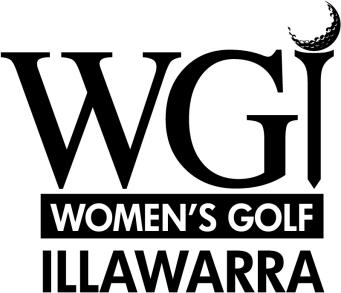 Opening Dayon Monday 21st  February 2022	at	Russell Vale Golf Club	3 Person Las Vegas Ambrose#	Played over 9 holes, using 2 tees. Draw will be emailed ASAP after closing date. #	Entry is open to all Lady members of WGI District clubs only.#	COVID requirements will be in place. BYO Water#	Golf Cart Bookings, please ring Pro-shop on 02 4285 1286#	Morning Tea will be availableThe aim is to bring Lady members of WGI clubs together for a fun and information sharing day. Entry Fee per player:	 $25 includes golf & lunch.					$10 if lunch onlyClosing date:	            Monday 7th  February 2022					----------------------------------------------------------------------------------	Email entry form to:Catherine Pank, WGI Competition Secretary.email: 	wgicompsec@bigpond.comEFT payment to:	Account name:	Women’s Golf Illawarra Inc.Bank name:		IMBBSB #			641 800Account no.		200 530 815Reference:		“Your Club name” ODay---------------------------------------------------------------------------------------------------------Entry form next pageWGI Opening Day 2022Club:  ........................................................	Lunch only:	.....................................	         .....................................			.....................................	        .....................................	EFT:  $ ................  Reference:……………………………………………………..Form completed by: .......................................................thankyouthankyouthankyouthankyouthankyouthankyouthankyouthankyouthankyouthankyouthankyouthankyouthankyouthankyouTeam 1Golf Link no.Dietary Requirements1. 2.3.Team 2Golf Link no.Dietary Requirements1.2.3.Team 3Golf Link no.Dietary Requirements1.2.3.